Today’s ServiceJuly 26th, 2020Call to Worship                                                                                                                                                                                       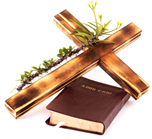 Hymn Announcements Prayer RequestsMusicSermonOffering (on table) From the PastorPs. 46:1 contains a description of God and a wonderful promise based on His character: “God is our refuge and strength, an ever-present help in trouble.” The next verse should be our: “Therefore we will not fear.”  True peace will not come until we are with the Lord in “the city of God, the holy place where the Most High dwells” (v 4). This means that, in this world, we may experience hurt, and, eventually, we will die. But in the midst of it all, God is working everything out for good (Rom. 8:28).  For those who belong to God, even the bad stuff has a good end! We are everlastingly safe.  Because God promises to be our refuge and strength, we do not fear. Because He is an ever-present help in trouble, those who belong to Him can commit their way to Him and take their rest. God is saying,  “Be still. Trust me. I’ve got this.”  Just be sure to give Him your circumstance in the first place!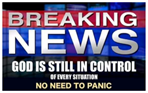 .   Pastor TonyChurch Information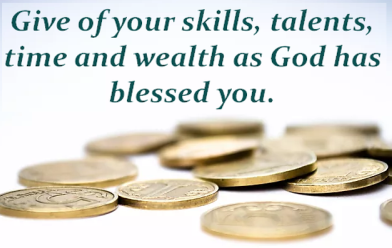 Last Week’s giving:               $1,562                   EldersTony Raker (Pastor)..……………….  pastor@graceevfreechurchva.orgDelmas (Moe) Ritenour….…………………………..  moemar@shentel.net Finance:   Linda Fraley ………………………………..  lindaf12@shentel.net IT & Media:  Rob Moses & Scott TuckerBulletin: Rob Moses ……………….  admin@graceevfreechurchva.org Breakfast: Tammy Copeland ……….…tammyscopeland@gmail.com 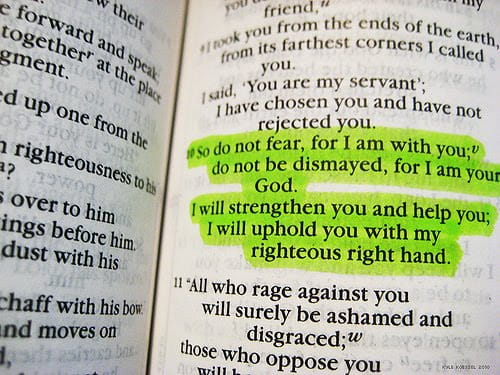 718 E Queen Street, Strasburg, VA 22657,     540-465-4744 msg ph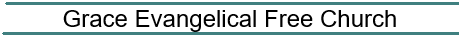   https://graceevfreechurchva.orgPlease turn off or mute cell phones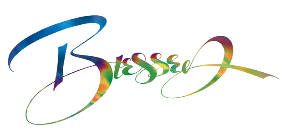 Notes: 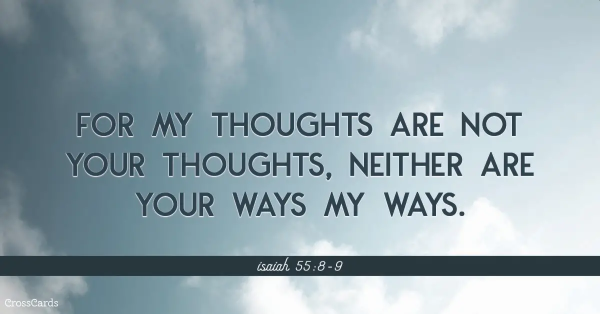 